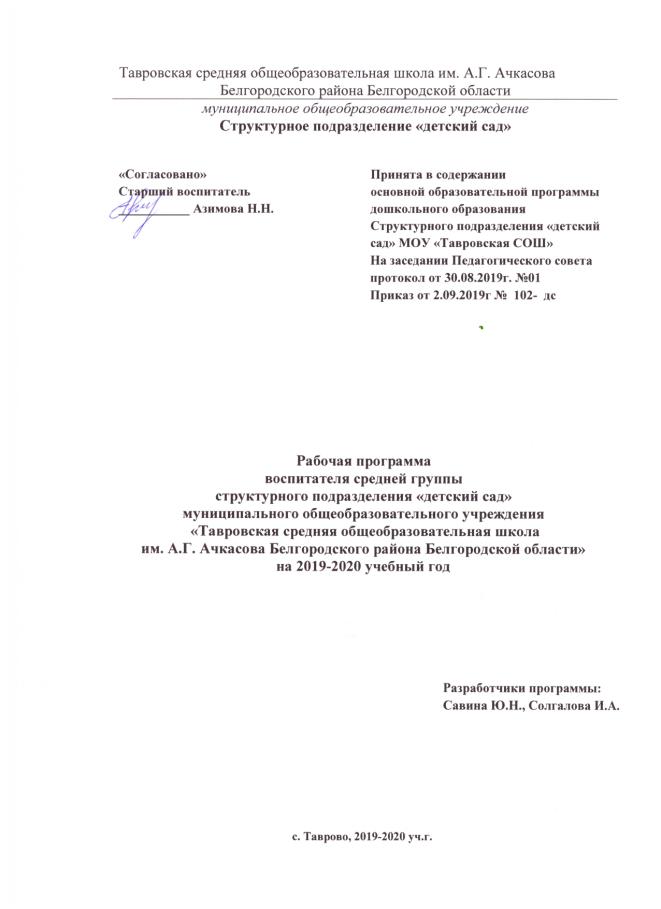 ОглавлениеI. ЦЕЛЕВОЙ РАЗДЕЛ………………………………………………………  3Обязательная часть………………………………………………………… 31.1 Пояснительная записка…………………………………………………..  31.2 Цели и задачи реализации Программы…………………………………  41.3 Возрастные и индивидуальные особенности детей группы…………..  51.4Планируемые результаты освоения программы воспитанниками……  8II.Содержательный раздел………………………………………………..9Обязательная часть……………………………………………………........  92.1 Проектирование образовательного процесса в соответствии с контингентом воспитанников, их индивидуальным и возрастным особенностям………………………………………………………………….  92.2 Система физкультурно-оздоровительной работы……………………..  142.3 Содержание работы по образовательным областям  в соответствии сФГОС ДО…………………………………………………………………….  15Часть, формируемая участниками образовательных отношений…..  16III. Организационный раздел…………………………………………… 243.1 Режим работы детского сада и группы………………………………..243.2 Особенности организации предметно-пространственной среды…... 273.3 Методическое обеспечение для реализации рабочей программы…... 303.4 Перспективный план по взаимодействию с родителями……………..373.5 Перспективный план родительских собраний………………………...38I.ЦЕЛЕВОЙ РАЗДЕЛОбязательная часть1.Пояснительная запискаРабочая программа для детей 4-5 лет (далее Программа) разработана как приложение к основной общеобразовательной программой структурного подразделения «детский сад» муниципального общеобразовательного учреждения «Тавровская средняя общеобразовательная школа им. А.Г. Ачкасова Белгородского района Белгородской области» (далее - Учреждение) с учетом основной образовательной программой «От рождения до школы» под редакцией Н. Е. Вераксы, Т. С. Комаровой, М. А. Васильевой, в соответствии с введенными в действие ФГОС ДО.Программа определяет содержание и организацию образовательного процесса средней группы.Данная программа разработана в соответствии со следующими нормативными документами Федерального уровня:- Федеральный закон «Об образовании в РФ» от 29 декабря 2012 г. № 273-ФЗ,  - Федеральный государственный образовательный стандарт дошкольного образования (приказ Минобрнауки России от 17 октября 2013 г. №1155 «Об утверждении федерального государственного образовательного стандарта дошкольного образования»), - Постановление Главного государственного санитарного врача Российской Федерации от 15 мая 2013 г. № 26 г. Москва «Об утверждении СанПиН 2.4.1.3049-13 «Санитарно-эпидемиологические требования к устройству, содержанию и организации режима работы дошкольных образовательных организаций», -Порядок организации и осуществления образовательной деятельности по основным общеобразовательным программам – образовательным программам дошкольного образования (Приказ от 30.08.2013 № 1014), - Постановление Правительства Белгородской области от 28.10.2013 N 431-пп «Об утверждении Стратегии развития дошкольного, общего и дополнительного образования Белгородской области на 2013 - 2020 годы».  	-Постановлением Правительства Белгородской области от 10 февраля 2014 года № 20-пп «О поддержке альтернативных форм предоставления дошкольного образования»;  	- Инструктивно – методическим письмом департамента образования Белгородской области, областного государственного автономного образовательного учреждения дополнительного профессионального образования «Белгородский институт развития образования» об «Организации образовательного процесса в рамках введения федерального государственного образовательного стандарта дошкольного образования в дошкольных образовательных организациях Белгородской области в 2014-2015 учебном году»; 	-Уставом муниципального общеобразовательного учреждения «Тавровская средняя общеобразовательная школа им. А.Г. Ачкасова Белгородского района Белгородской области». 1.2. Цели и задачи реализации ПрограммыВедущие цели Программы:  создание благоприятных условий для полноценного проживания ребенком дошкольного детства;  формирование основ базовой культуры личности; всестороннее развитие психических и физических качеств в соответствии с возрастными и индивидуальными особенностями; подготовка к жизни в современном обществе, к обучению в школе; обеспечение безопасности жизнедеятельности дошкольника. Особое внимание в Программе уделяется развитию личности ребенка, сохранению и укреплению здоровья детей, а также воспитанию у дошкольников таких качеств, как: патриотизм; активная жизненная позиция; творческий подход в решении различных жизненных ситуаций; уважение к традиционным ценностям. Эти цели реализуются в процессе разнообразных видов детской деятельности: игровой, коммуникативной, трудовой, познавательно исследовательской, продуктивной, музыкально-художественной, чтения. Для достижения целей Программы первостепенное значение имеют следующие задачи: забота о здоровье, эмоциональном благополучии и своевременном всестороннем развитии каждого ребенка; создание в группах атмосферы гуманного и доброжелательного отношения ко всем воспитанникам, что позволяет растить их общительными, добрыми, любознательными, инициативными, стремящимися к самостоятельности и творчеству; максимальное использование разнообразных видов детской деятельности, их интеграция в целях повышения эффективности воспитательно - образовательного процесса; творческая организация (креативность) воспитательно - образовательного процесса; вариативность использования образовательного материала, позволяющая развивать творчество в соответствии с интересами и наклонностями каждого ребенка; уважительное отношение к результатам детского творчества; единство подходов к воспитанию детей в условиях дошкольного образовательного учреждения и семьи; соблюдение в работе детского сада и начальной школы преемственности, исключающей умственные и физические перегрузки в содержании образования детей дошкольного возраста, обеспечивающей отсутствие давления предметного обучения. Решение обозначенных в Программе целей и задач воспитания возможно только при систематической и целенаправленной поддержке педагогом различных форм детской активности и инициативы, начиная с первых дней пребывания ребенка в дошкольном образовательном учреждении. От педагогического мастерства каждого воспитателя, его культуры, любви к детям зависят уровень общего развития, которого достигнет ребенок, степень прочности приобретенных им нравственных качеств. Заботясь о здоровье и всестороннем воспитании детей, педагоги дошкольных образовательных учреждений совместно с семьей должны стремиться сделать счастливым детство каждого ребенка.1.3. Возрастные и индивидуальные особенности детей группы.Списочный состав группы на 01.09.2017 г: 27 человек, из них: мальчиков - 12  (45%) человек, девочек -  15 (55%) человек.Распределение детей по группам здоровья:4-5 летВ игровой деятельности детей среднего дошкольного возраста появляются ролевые взаимодействия. Они указывают на то, что дошкольники начинают отделять себя от принятой роли. В процессе игры роли могут меняться. Игровые действия начинают выполняться не ради них самих, а ради смысла игры. Происходит разделение игровых и реальных взаимодействий детей. Значительное развитие получает изобразительная деятельность. Рисунок становится предметным и детализированным. Графическое изображение человека характеризуется наличием туловища, глаз, рта, носа, волос, иногда одежды и ее деталей.  Совершенствуется техническая сторона изобразительной деятельности. Дети могут рисовать основные геометрические фигуры, вырезать ножницами, наклеивать изображения на бумагу и т. д. Усложняется конструирование. Постройки могут включать 5–6 деталей. Формируются навыки конструирования по собственному замыслу, а также планирование последовательности действий. Двигательная сфера ребенка характеризуется позитивными изменениями мелкой и крупной моторики. Развиваются ловкость, координация движений. Дети в этом возрасте лучше, чем младшие дошкольники, удерживают равновесие, перешагивают через небольшие преграды. Усложняются игры с мячом. К концу среднего дошкольного возраста восприятие детей становится более развитым.  Они оказываются способными назвать форму, на которую похож тот или иной предмет. Могут вычленять в сложных объектах простые формы и из простых форм воссоздавать сложные объекты. Дети способны упорядочить группы предметов по сенсорному признаку — величине, цвету; выделить такие параметры, как высота, длина и ширина. Совершенствуется ориентация в пространстве. Возрастает объем памяти. Дети запоминают до 7–8 названий предметов. Начинает складываться произвольное запоминание: дети способны принять задачу на запоминание, помнят поручения взрослых, могут выучить небольшое стихотворение и т. д. Начинает развиваться образное мышление. Дети способны использовать простые схематизированные изображения для решения несложных задач. Дошкольники могут строить по схеме, решать лабиринтные задачи. Развивается предвосхищение. На основе пространственного расположения объектов дети могут сказать, что произойдет в результате их взаимодействия. Однако при этом им трудно встать на позицию другого наблюдателя и во внутреннем плане совершить мысленное преобразование образа. Для детей этого возраста особенно характерны известные феномены Ж. Пиаже: сохранение количества, объема и величины. Например, если им предъявить три черных кружка из бумаги и семь белых кружков из бумаги и спросить: «Каких кружков больше — черных или белых?», большинство ответят, что белых больше. Но если спросить: «Каких больше — белых или бумажных?», ответ будет таким же — больше белых. Продолжает развиваться воображение. Формируются такие его особенности, как оригинальность и произвольность. Дети могут самостоятельно придумать небольшую сказку на заданную тему. Увеличивается устойчивость внимания. Ребенку оказывается доступной сосредоточенная деятельность в течение 15–20 минут. Он способен удерживать в памяти при выполнении каких-либо действий несложное условие. В среднем дошкольном возрасте улучшается произношение звуков и дикция. Речь становится предметом активности детей. Они удачно имитируют голоса животных, интонационно выделяют речь тех или иных персонажей. Интерес вызывают ритмическая структура речи, рифмы. Развивается грамматическая сторона речи. Дошкольники занимаются словотворчеством на основе грамматических правил. Речь детей при взаимодействии друг с другом носит ситуативный характер, а при общении с взрослым становится вне ситуативной. Изменяется содержание общения ребенка и взрослого. Оно выходит за пределы конкретной ситуации, в которой оказывается ребенок. Ведущим становится познавательный мотив. Информация, которую ребенок получает в процессе общения, может быть сложной и трудной для понимания, но она вызывает у него интерес. У детей формируется потребность в уважении со стороны взрослого, для них оказывается чрезвычайно важной его похвала. Это приводит к их повышенной обидчивости на замечания. Повышенная обидчивость представляет собой возрастной феномен. Взаимоотношения со сверстниками характеризуются избирательностью, которая выражается в предпочтении одних детей другим. Появляются постоянные партнеры по играм. В группах начинают выделяться лидеры. Появляются конкурентность, соревновательность. Последняя важна для сравнения себя с другим, что ведет к развитию образа Я- ребенка, его детализации. Основные достижения возраста связаны с развитием игровой деятельности; появлением ролевых и реальных взаимодействий; с развитием изобразительной деятельности; конструированием по замыслу, планированием; совершенствованием восприятия, развитием образного мышления и воображения, эгоцентричностью  познавательной позиции; развитием памяти, внимания, речи, познавательной мотивации; формированием потребности в уважении со стороны взрослого, появлением обидчивости, конкурентности, соревновательности со сверстниками; дальнейшим развитием образа Я -  ребенка, его детализацией. 1.4.  Планируемые результаты освоения программы воспитанниками.Результатами освоения программы являются целевые ориентиры дошкольного образования, которые представляют собой социально нормативные возрастные характеристики возможных достижений ребенка.К пяти годам: ребенок овладевает основными культурными способами деятельности, проявляет инициативу и самостоятельность в разных видах деятельности – игре, общении, познавательно – исследовательской деятельности, конструировании, способен выбирать себе род занятий, участников по совместной деятельности;   ребенок обладает установкой положительного отношения к миру, к разным видам труда, другим людям и самому себе, обладает чувством собственного достоинства; активно взаимодействует со сверстниками и взрослыми, участвует в совместных играх. Способен договариваться, учитывать интересы и чувства других, сопереживать неудачам и радоваться успехам других, проявляет свои чувства, в том числе чувство веры в себя, старается разрешать конфликты.  ребенок обладает развитым воображением, которое реализуется в разных видах деятельности, и прежде всего в игре; ребенок владеет разными формами и видами игры, различает условную и реальную ситуации, умеет подчиняться разным правилам и социальным нормам. ребенок достаточно хорошо владеет устной речью, может выражать свои мысли и желания, может использовать речь для выражения своих мыслей, чувств и желаний, построения речевого высказывания в ситуации общения, может выделять звуки в словах, у ребенка складываются предпосылки грамотности.у ребенка развита крупная и мелкая моторика; он подвижен, вынослив, владеет основными движениями, может контролировать свои движения и управлять ими.ребенок способен к волевым усилиям, может следовать социальным нормам поведения и правилам в разных видах деятельности, во взаимоотношениях со взрослыми и сверстниками, может соблюдать правила безопасного поведения и личной гигиены.ребенок проявляет любознательность, задает вопросы взрослым и сверстникам, интересуется причинно-следственными связями, пытается самостоятельно придумывать объяснения явлениям природы, поступкам людей; склонен наблюдать, экспериментировать. Обладает начальными знаниями о себе, о природном и социальном мире, в котором он живет, знаком с произведениями детской литературы, представлениями из области живой природы, естествознания, математики, истории.ребенок способен к принятию собственных решений, опираясь на свои знания и умения в различных видах деятельности. II.СОДЕРЖАТЕЛЬНЫЙ РАЗДЕЛОбязательная часть2.1. Проектирование образовательного процесса в соответствии с контингентом воспитанников, их индивидуальными и возрастными особенностями.Решение образовательных задач осуществляется в ходе:Совместной деятельности (организованная образовательная деятельность+образовательная деятельность, осуществляемая  ходе режимных моментов);Самостоятельной деятельности детей;Взаимодействия с родителями, социумомОбразовательная область «Социально-коммуникативное развитие»Образовательная область «Познавательное развитие»Образовательная область «Речевое развитие»Образовательная область «Художественно-эстетическое развитие»Образовательная область «Физическое развитие»2.2.Система физкультурно – оздоровительной работы.Оздоровительный режим2.3.Содержание работы по образовательным областям в соответствии с ФГОС ДО.Образовательная область «Социально-коммуникативное развитие»Содержание  направлено на усвоение норм и ценностей, принятых в обществе, включая моральные и нравственные ценности; развитие общения и взаимодействия ребёнка со взрослыми и сверстниками; становление самостоятельности, целенаправленности и саморегуляции собственных действий; развитие социального и эмоционального интеллекта, эмоциональной отзывчивости, сопереживания, формирование готовности к совместной деятельности со сверстниками, формирование уважительного отношения и чувства принадлежности к своей семье и к сообществу детей и взрослых; формирование позитивных установок к различным видам труда и творчеству.Образовательная область «Речевое развитие»      Включает владение речью как средством общения и культуры; обогащение активного словаря; развитие связной, грамматически правильной диалогической и монологической речи; развитие речевого творчества; развитие звуковой и интонационной культуры речи, фонематического слуха; знакомство с книжной культурой, детской литературой, понимание на слух текстов различных жанров детской литературы; формирование звуковой аналитико-синтетической активности как предпосылки обучения грамоте.Образовательная область «Познавательное развитие»Предполагает развитие интересов детей, любознательности и познавательной мотивации; формирование познавательных действий, становление сознания; развитие воображения и творческой активности; формирование первичных представлений о себе, других людях, объектах окружающего мира, о свойствах и отношениях объектов окружающего мира (форме, цвете, размере, материале, звучании, ритме, темпе, количестве, числе, части и целом, пространстве и времени, движении и покое, причинах и следствиях и др.), о малой родине и Отечестве, представлений о социокультурных ценностях нашего народа, об отечественных традициях и праздниках, о планете Земля как общем доме людей, об особенностях её природы, многообразии стран и народов мира., инаправлено на достижение  целей развития у детей познавательных интересов, интеллектуального развития.Образовательная область «Художественно-эстетическое развитие»     Предполагает развитие предпосылок ценностно-смыслового восприятия    и понимания произведений искусства(словесного, музыкального, изобразительного), мира природы; становление эстетического отношения к окружающему миру; формирование элементарных представлений о видах искусства; восприятие музыки, художественной литературы, фольклора; стимулирование сопереживания персонажам художественных произведений; реализацию самостоятельной творческой деятельности детей (изобразительной, конструктивно-модельной, музыкальной и др.).Образовательная область «физическое развитие»Включает приобретение опыта в следующих видах деятельности детей: двигательной, в том числе связанной с выполнением упражнений, направленных на развитие таких физических качеств, как координация и гибкость; способствующих правильному формированию опорно-двигательной системы организма, развитию равновесия, координации движения, крупной и мелкой моторики обеих рук, а также с правильным, не наносящем ущерба организму, выполнением основных движений (ходьба, бег, мягкие прыжки, повороты в обе стороны), формирование начальных представлений о некоторых видах спорта, овладение подвижными играми с правилами; становление целенаправленности и саморегуляции в двигательной сфере; становление ценностей здорового образа жизни, овладение его элементарными нормами и правилами (в питании, двигательном режиме, закаливании, при формировании полезных привычек и др.).Часть, формируемая участниками образовательных отношенийРегиональный компонент Дошкольник «Белогорья»Цель: формирование у детей интереса, бережного отношения к краеведению, чувства патриотизма и национальной гордости.Задачи:Воспитывать патриотическое мировоззрение, любовь к своей улице, городу, чувство гордости, сопричастности за судьбу малой родины.Знакомить с историей родного города, его улицами, площадями, проспектами, символами (гербы, флаги города, области).Формирование знания о знаменитых земляках.Дать представления о достопримечательностях города.Региональный компонент реализуется в региональном проекте «Создание региональной системы личностного развития дошкольников в условиях реализации ФГОС дошкольного образования» («Дошкольник Белогорья») (идентификационный номер 10078762), разработана на основе требований ФГОС дошкольного образования и предназначена для части основной образовательной программы, формируемой участниками образовательных отношений.Примерная парциальная образовательная программа «Здравствуй, мир Белогорья!» направлена на познавательное развитие ребенка на основе социокультурных традиций Белгородской области, с учетом индивидуальных и возрастных особенностей дошкольников, потребностей детей и их родителей.Цель программы: обеспечение познавательного развития детей 3 – 8 лет на основе социокультурных традиций Белгородской области, с учетом индивидуальных и возрастных особенностей дошкольников, потребностей детей и их родителей.Задачи программы:•	развитие познавательных интересов дошкольников, любознательности и познавательной мотивации на основе социокультурных традиций Белгородской области;•	формирование представлений о социокультурных ценностях и традициях России  и Белгородской области; •	развитие в игровой, познавательно-исследовательской, проектной деятельности представлений о себе и других людях, о природных богатствах и культурных достижениях Белгородской области, о труде и профессиях земляков, об историческом прошлом и настоящем Белогорья;•	расширение «зоны ближайшего развития» путем включения дошкольников в развивающие формы совместной деятельности со взрослыми и друг с другом с учетом социокультурных традиций Белогорья;•	развитие у детей способности к инициативному и самостоятельному действию по решению познавательных задач на основе социокультурных традиций Белгородской области.      Содержание парциальной программы дошкольного образования «Здравствуй, мир Белогорья!» (образовательная область «Познавательное развитие»)        В содержательном разделе парциальной программы выделено 12 самостоятельных модулей:        Модуль 1. «Мой детский сад».        Модуль 2. «Моя семья - мои корни».        Модуль 3. «Я – Белгородец».        Модуль 4. «Природа Белогорья».        Модуль 5. «Мир животных и растений Белогорья».        Модуль 6. «Мир профессий и труда Белогорья».        Модуль 7. «Народные промыслы и ремесла Белогорья».        Модуль 8. «Белгородчина православная».       Модуль 9. «Герои Белогорья».       Модуль 10. «Деятели культуры и искусства Белогорья».       Модуль11. «Замечательные места Белогорья» (архитектура, производство, спортивные и культурные объекты, заповедники и зоопарки).        Модуль 12. «Замечательные места Белогорья» (природа, живые и неживые объекты).Планирование образовательной деятельности по парциальной программепознавательного развития дошкольников«Здравствуй, мир Белогорья!»II. ОРГАНИЗАЦИОННЫЙ РАЗДЕЛ.3.1. Режим работы детского сада и группы.Особенности организации режима работы средней группы МОУ «Тавровская СОШ» - 12 часовое пребывание (с 7.00 час до 19.00);- пятидневная рабочая неделя, выходные дни -  суббота и воскресенье, праздничные   дни.         Режим организации жизнедеятельности воспитанников группы   определен: -построением образовательного процесса на адекватных возрасту формах работы с детьми: основной формой работы с детьми дошкольного возраста и ведущим видом деятельности для них является игра;-решением образовательных задач в совместной деятельности взрослого и ребенка, и самостоятельной деятельности детей не только в рамках организованной	 образовательной деятельности, но и при проведении режимных моментов в соответствии со спецификой дошкольного образования.-в соответствии с функциональными возможностями детей старшего дошкольного возраста; -на основе соблюдения баланса между разными видами детской деятельности; - с учетом социального заказа родителей (законных представителей) и нормативно-правовых требований к организации режима деятельности ДОО.При организации режима пребывания детей в образовательном учреждении учитываются:  - местные климатические и конкретные погодные условия;- возрастные особенности детей.   Продолжительность ежедневных прогулок составляет от 3 - 4 часов (продолжительность прогулки может быть уменьшена в зависимости от климатических условий в соответствии с требованиями СанПин); - прогулку организуют 2 раза в день: в первую половину - до обеда и во вторую половину дня - после дневного сна или перед уходом детей домой. При температуре воздуха ниже минус 15ºС и скорости ветра более 7 м/с продолжительность прогулки сокращается. Прогулка не проводится при температуре воздуха ниже минус 15ºС и скорости ветра более 15 м/с для детей до 4 лет, а для детей 5 - 7 лет при температуре воздуха ниже минус 20ºСи скорости ветра более 15 м/с.В   летний период образовательная деятельность детей полностью выносится на прогулку;- обязательное сохранение в режиме дня не менее 1 - 1,5 часа на ведущую деятельность детей дошкольного возраста – свободную игру или другую самостоятельную деятельность;- требования к сочетанию разных видов деятельности, к чередованию спокойных, требующих статических поз, с двигательными;- динамика работоспособности детей в течение дня, недели, года. - максимальная продолжительность непрерывного бодрствования детей 3 -7  лет составляет 5,5 - 6  часов.  При организации питания интервал приема пищи составляет   от 3  до 4 часов;- для детей от 3  до 8  лет дневной сон   организуется однократно продолжительностью 2 – 2,5 часа;- система оздоровительных и закаливающих мероприятий в режиме дня выстроена   с учетом сезонных изменений,  состояния здоровья и возрастных особенностей детей;-  объем двигательной активности детей 5-8  лет в организованных формах  составляет от  6 -  8 часов в неделю.Занятия по физическому развитию для детей старшего дошкольного возраста организуются не менее 3 раз в неделю (2 из которых организуются в помещении (спортивном зале), 1-на свежем воздухе (на прогулке при благоприятных погодных условиях, при отсутствии у детей медицинских противопоказаний.). Длительность занятий по физическому развитию составляетв средней группе- 20 мин., в старшей группе - 25 мин.     Прием пищи: 4-х разовое питание: завтрак, второй завтрак, обед, уплотненный полдник. В режиме дня выделяется временной отрезок для чтения детям.  Режим пребывания детей средней группыв теплый период годаРежим пребывания детей средней группыв холодный период года3.2. Особенности организации предметно – пространственной среды.Пространство группы организовано в виде хорошо разграниченных центров, оснащенных большим количеством развивающих материалов (книги, игрушки, материалы для творчества, развивающее оборудование и пр.). Все предметы доступны детям. Подобная организация пространства позволяет дошкольникам выбирать интересные для себя занятия, чередовать их в течение дня, а педагогу дает возможность эффективно организовывать образовательный процесс с учетом индивидуальных особенностей детей. Обстановка в группе создается таким образом, чтобы предоставить ребенку возможность самостоятельно делать выбор. Помещение группы разделено на несколько центров, в каждом из которых содержится достаточное количество материалов для исследования и игры.  Все материалы и все оборудование в группах организуется примерно по 5 областям - тематическим игровым центрам, что помогает детям, делает более организованной их игру и другую деятельность. Особенности организации непосредственно-образовательной деятельности в форме совместной партнерской деятельности взрослого с детьми связаны со стилем поведения воспитателя.Освоение программ детьми происходит в индивидуальном темпе (исходя из принципа минимакса: материал даётся по возможному максимуму, а требования по усвоению предъявляются по минимуму, необходимому для прохождения следующего этапа обучения).Партнерская форма непосредственно-образовательной деятельности предполагает определенную организацию пространства деятельности: максимальное приближение к ситуации круглого стола, приглашающего к равному участию в работе, обсуждения, исследовании.При конструировании образовательного процесса использованы положительные стороны комплексно-тематической и предметно - средовой моделей построения образовательного процесса: ненавязчивая позиция взрослого, разнообразие детской активности, свободный выбор предметного материала.Групповое помещение условно подразделяется на три зоны:зона умеренной активности: «Центр познания»; «Центр книги»; «Центр природы»; «Центр занимательной математики»;зона средней активности: «Центр конструирования»; «Центр ППД»; «Центр изо деятельности», «Центр эмоций»; Центр «Школа».зона повышенной активности: «Физкультурно-оздоровительный центр»; «Центр музыки»; «Центр театра»; «Центр игры»; «Центр дежурства».«Физкультурно-оздоровительный центр»- оборудование для ходьбы: дорожки и палочки корригирующие, доска для профилактики плоскостопия.- оборудование для прыжков: обручи цветные, скакалки.- оборудование для катания, бросания, ловли: мячи резиновые разных диаметров, мяч-шар надувной, набивные мячи.- атрибутика к подвижным играм (шапочки, медальоны, эмблемы).- разнообразные игрушки, стимулирующие двигательную активность: мячи, платочки, кубики, погремушки, ленты.Кегли.Нестандартное спортивное оборудованиеКартотека подвижных и спортивных игр«Центр познания»Геометрические плоскостные фигуры и объёмные формы, различные по цвету, размеру (шар, куб, круг, квадрат, цилиндр, овал).Лото, домино в картинках. Предметные и сюжетные картинки, тематические наборы картинок (одежда, обувь, мебель, посуда, овощи, животные, игрушки, транспорт, профессии).Иллюстрации предметов бытовой техники, используемых дома и в детском саду (пылесос, мясорубка, стиральная машина и т.д.).Числовой ряд до пяти.Двухполосные карточки для ФЭМП.Логико-математические игры.Картинки с изображением последовательности событий (иллюстрации к сказкам).Картинки с изображением частей суток и их последовательности.Мелкая и крупная геометрическая мозаика.Наборы разрезных и парных картинок.Чудесный мешочек.Полоски различной длины, ширины.Игры для интеллектуального развития.Настольно-печатные игры разнообразной тематики и содержания.Счётные палочкиКонтурные и цветные изображения предметов.Игры для интеллектуального развития.Наглядно-дидактические пособия «Фигуры, Цвета» и т.д..Пазлы.Числовые	карточки. «Центр речевого развития».Дидактические наглядные материалы;Предметные и сюжетные картинки и   др.Игры с грамматическим содержанием.«Чудесный мешочек» с различными предметами.Алфавит.«Центр творчества (конструирование и ручной труд)»Материалы для конструирования:Строительные наборы с деталями разных форм и размеров.Фигурки людей и животных для обыгрывания.Тематические конструкторы (деревянный, пластмассовый).Настольный конструктор «Блоки Дьеныша»Крупные и мелкие объемные формы (бруски, кирпичики, призмы, цилиндры, перекрытия).Крупный напольный конструкторМатериалы для ручного труда.Бумага разных видов (цветная, гофрированная, салфетки, картон, открытки и др.)Вата, поролон, текстильные материалы (ткань, верёвочки. шнурки, ленточки и т.д.).Подборка бросового материала (коробки, катушки, конусы. пластиковые бутылки, пробки, фантики и фольга от конфет и др.).Природные материалы (шишки, желуди, различные семена, скорлу, др.).Инструменты: ножницы с тупыми концами; кисть; клМатериалы для изодеятельности.Произведения живописи Наборы цветных карандашей; наборы фломастеров; гуашь; акварель; цветные восковые мелки и т.п.Индивидуальные палитры для смешения красок.Кисточки: тонкие и толстые, щетинистые, беличьи; баночки для промывания ворса кисти от краски.Бумага для рисования разного формата.Салфетки из ткани, хорошо впитывающей воду, для осушения кисти, салфетки для рук.Пластилин, доски для лепки.Стеки разной формы.Большие клеёнки для покрытия столов.Трафареты предметныеПроизведения народного искусства.Выставка работ детского творчества.«Центр природы»Календарь природыПознавательная природоведческая литература.Иллюстрации с изображением признаков сезона.Растения, требующие разных способов ухода.Муляжи овощей и фруктов.Календарь природы.Инвентарь для ухода за растениями.Зимний огород (луковицы, крупные и мелкие семена).Картинки с изображением цветов.Иллюстрации с изображением животных.Иллюстрации с изображением общих признаков растений (корень, стебель, листья, цветок, плод).Дидактические игры на природоведческую тематику.«Центр игры»Сюжетные игрушки.Игрушки транспорт разного вида.Игрушки, изображающие предметы труда и быта.Ролевые атрибуты к играм-имитациям и сюжетно-ролевым, отражающим простые жизненные ситуации и действия («Дом семьи», «Кухня», «Парикмахерская», «Магазин», «Больница», «Мастерская»,»Уголок уединения»  «Гараж», «Уголок строителя», «Уголок ряженья», «Уголок народного творчества»).Игрушки-животные -мягкие.Куклы.Набор посуды.Разграниченные зоны (кукольный уголок, кухня, салон красоты, магазин, больница, и т.д.)«Центр театра»Разные виды театра: настольный, на ширме. Маски, шапочки.Наглядно-дидактические пособия «Герои сказок» и т.д.«Центр ПДД»Материалы по с тематике по ОБЖ и ПДД (иллюстрации, игры).Дидактические игры «Транспорт»; «Дорожные знаки» и т.д.Иллюстрации и предметы, изображающие опасные инструменты. «Центр музыки».Музыкальные игрушки (бубен, погремушки, дудочка). Набор шумовых коробочек.Магнитофон.Аудиозаписи: детские песенки, фрагменты классических музыкальных произведений.«Центр воды и песка»Картотека опыта с водой.Картотека опыта с песком.Емкость для воды.Емкость для песка.Набор игр для песка.Набор игр для воды.3. Методическое обеспечение для  реализации рабочей программы.Перспективный план работы с родителями.Перспективный план работы с родителями в средней группе на 2019–2020годСентябрь1. Оформление наглядно-информационного уголка: «Мир глазами детей», «Для вас, родители»2. Индивидуальные беседы с родителями. Тема: «Здоровый образ жизни семьи»3. Подготовка к выставке из природного материала «Дары осени»4. Оформление уголка творчестваРодительское собрание «Путешествие в страну знаний продолжается»Октябрь1.. Памятка для родителей «Возрастные особенности детей 4-5лет »2.Беседа «Безопасность на дороге. Легко ли научить ребёнка правильно вести себя на      дороге»3. Оформление информационного летбука: «Тема месяца»Ноябрь1. Консультация: Консультация. «ОРЗ. Профилактика ОРЗ». 2. Памятка для родителей «Рекомендации родителям по домашнему чтению »3.Индивидуальные консультации: «Одежда детей в группе».Декабрь1. Консультация: «Встречаем новый год вместе с ребёнком»2. Выставка  поделок«Новогодняя игрушка нашей семьи»3.Родительское собрание «Чтобы ребенок рос  здоровым»4. Новогодний утренник «Новогоднее  представление»Январь1. Консультация: «Активный зимний отдых семьи»2. Памятка для родителей: «Секреты воспитания вежливого ребёнка».3. Оформление фотовыставки: «Природа родного края»Февраль1. Консультация: «Отец как воспитатель»2. Выставка детских рисунков, тема: «Мой папа»3. Спортивное развлечение, посвящённое ко дню Защитника Отечества4. Памятка для родителей «Совершенствуйте семейное чтение»Март1. Консультация: «Роль семьи в воспитании дошкольников»2. Разучивание стихов к празднику посвященному «8 Марта»3. Утренник, посвященный мамам 4. Родительское собрание «Воспитание любви к родной природе в семье» Апрель1. Консультация «Развитие памяти, мышления, внимания»2. Памятка для родителей «Развитие речи с детьми 4-5 лет»3. Оформление уголка «Космос» 4. Изготовление буклета родителям «Помогите детям запомнить правила пожарной безопасности»Май1. Консультация: «Формирование первоначальных семейных ценностей »2. Оформление стенгазеты «Это забыть нельзя»3. Выставка рисунков «9 мая – Праздничный салют»4. Смотр военных песен «Три танкиста»5. Памятка для родителей «Игры с детьми на природе»3.5 Перспективный план родительских собранийсредней группы на 2018-2019 уч. г.СентябрьТема: «Организационное собрание»1. Расширение взаимодействия между воспитателем  и родителями.2. Беседа »Знакомство с годовыми задачами. Особенности  развития детей пятого года жизни».3. Беседа »Роль пальчиковых игр для развития речи».4. Выступление родительского комитета.ДекабрьТема: «Семейное воспитание».1. Беседа «Моя семья что может быть дороже»2.  Консультация  » Какие игрушки необходимы детям»3. Подготовка к празднованию Нового года.4. Разное: Решение вопросов из жизни группы.МартТема: «Проблемы  воспитания детей среднего дошкольного возраста»1. Беседа »Основные ошибки воспитания»2.Консультация психолога» Детский рисунок-ключ к внутреннему миру ребенка».3.Советы для родителей “Минуты нежности”.4. Разное: Решение вопросов из жизни группы.МайТема "Как повзрослели и чему научились наши дети за этот год. Итоговое собрание»1. Беседа »Подведение итогов за прошедший учебный  год»2.Консультация »Игры с детьми на отдыхе в летний период»3. Отчет о подготовке к новому учебному году.4.Выступление родительского комитета. Отчет о проделанной работе. I группаII группаIII группаIV группа8      181 0        Совместная  деятельность взрослого и детей        Совместная  деятельность взрослого и детейСамостоятельнаядеятельность детейВзаимодействие   ссемьейОбразовательнаядеятельность (НОД)Образовательнаядеятельность, осуществляемая в ходе режимных моментовСамостоятельнаядеятельность детейВзаимодействие   ссемьейМетоды и формы образовательной деятельностиМетоды и формы образовательной деятельностиМетоды и формы образовательной деятельностиМетоды и формы образовательной деятельностиНаблюдение, чтениехудожественнойлитературы,видеоинформация, досуги, праздники,народные,дидактические игры.Беседы, проблемныеситуации, поисково-творческие задания,мини-занятия;обучение,объяснение,напоминание,рассказ.	Индивидуальнаяработа во времяутреннего приема (беседы), культурно-	гигиенические процедуры	(напоминание), игровая деятельность вовремя прогулки(напоминание), организованная деятельность, тематические досуги; ситуативный разговор с детьми.Игры-эксперименты,Сюжетные самодеятельные игры (с собственными знаниями детей на основе их опыта), в неигровые формы: Изобразительная деятельность, конструирование, бытовая деятельность, наблюдения.Беседы, чтение худ. литературы, праздники, просмотр видеофильмов, решение задач,. Игровая деятельность (игры в парах, игры с правилами,	сюжетно-ролевые игры). Рассматривание иллюстраций, настольно-печатные игры.	наблюдение, чтениехуд. литературы,праздники,конструирование, бытовая деятельность,развлечения, чтение худ. литературы,праздники,	 просмотр видеофильмов, игры; личныйпример, напоминание,объяснение, запреты, ситуативное обучение.Совместная деятельность взрослого и детейСовместная деятельность взрослого и детейСамостоятельная деятельность детейВзаимодействие с семьейОбразовательная деятельность (НОД)	Образовательная	деятельность, осуществляемая в  ходе режимных моментовСамостоятельная деятельность детейВзаимодействие с семьей	Методы и формы образовательной деятельности				Методы и формы образовательной деятельности				Методы и формы образовательной деятельности				Методы и формы образовательной деятельности			-сюжетно-ролевая игра-рассматривание	-наблюдение	-чтение		-игра-		экспериментирование -конструирование-исследовательскаядеятельность 	-беседа		-проектная деятельность. 	Проблемная ситуация.сюжетно-ролевая игра-рассматривание	-наблюдение	-чтение		-игра-		экспериментирование -конструирование-исследовательскаядеятельность 	-беседа		-проектная		деятельность 	Проблемная ситуацияВо всех видахсамостоятельнойдетскойдеятельности.Во всех видахсовместнойдеятельностидетей с семьей.Совместная деятельность взрослого и детейСовместная деятельность взрослого и детейСамостоятельная деятельность детей(СДД)		Взаимодействие с семьей (ВС)Образовательнаядеятельность (ОД)Образовательная деятельность, осуществляемая в	 ходе режимных	 моментов	Самостоятельная деятельность детей(СДД)		Взаимодействие с семьей (ВС)Методы и формы образовательной деятельностиМетоды и формы образовательной деятельностиМетоды и формы образовательной деятельностиЭмоционально-практическое взаимодействие (игры с предметами иСюжетными игрушками).Обучающие игры с использованием предметов и игрушек.Коммуникативные игры с включениеммалых фольклорных форм (Потешки, прибаутки, колыбельные). Сюжетно-ролевая игра.Игра-драматизация.Чтение художественной и познавательной литературы, подбор загадок, пословиц, поговорок, заучивание стихотворений, рассматривание иллюстраций (беседа).Речевое стимулирование (повторение, объяснение, обсуждение побуждении, напоминание, уточнение).Беседа с опорой на зрительное восприятие и без опоры на него.	Хороводные игры, пальчиковое игры.Поддержание социального контакта. Работа в театральномуголке. Кукольные спектакли	Содержательное игровое взаимодействие детей (совместныеигры с	 использованием предметов и игрушек),Совместнаяпредметная ипродуктивнаядеятельность детей (коллективный монолог).Игры в парах и совместные игры.Игра-импровизация по мотивам сказок.Театрализованные игры. Продуктивная деятельность.Настольно печатныеигры.	Эмоционально-практическое взаимодействие (игры с предметами и сюжетнымиИгрушками продуктивная деятельность). Игры парами.Беседы.	 Пример взрослого.Чтение справочнойЛитературы, рассматривание иллюстраций.Досуги, праздники. Посещение театра,прослушиваниеаудиозаписей.Совместная деятельность взрослого и детейСовместная деятельность взрослого и детейСовместная деятельность взрослого и детейСамостоятельная деятельность детейВзаимодействие с семьей	Образовательнаядеятельность (ОД)Образовательная деятельность, осуществляема в ходе	режимных моментов	Образовательная деятельность, осуществляема в ходе	режимных моментов	Самостоятельная деятельность детейВзаимодействие с семьей			Методы и формы образовательной деятельности			Методы и формы образовательной деятельности			Методы и формы образовательной деятельности			Методы и формы образовательной деятельности			Методы и формы образовательной деятельности	непосредственнообразовательная деятельность (рисование, конструирование, лепка). Экспериментирование.Рассматривание эстетическипривлекательных объектов природы, быта, произведений искусства. Игры (дидактические,строительные, сюжетно-ролевые). Выставки работ, репродукций, произведений, живописи Проектная, деятельность.Музыка в повседневной жизни: театрализованная деятельность; пение знакомых время игр, прогулок в теплую погоду.Наблюдение. Рассматривание эстетически привлекательных объектов природы, быта, произведенийискусства. Игра. Игровое упражнение.Конструирование из песка, природного материала.	Лепка, рисование.Использование пения: на музыкальных занятиях; во время прогулки втеплую погоду; в сюжетно ролевых играх; на праздниках, развлечениях и театрализованной деятельности.Игры (дидактические, строительные, сюжетно-ролевые).Экспериментирование. Рассматривание эстетически привлекательныхОбъектов природы,быта, произведенийискусства. Самостоятельнаяизобразительнаядеятельность, лепка. Создание условий для самостоятельной музыкальной деятельности в группе. Музыкально дидактические игры.Игры (дидактические, строительные, сюжетно-ролевые).Экспериментирование. Рассматривание эстетически привлекательныхОбъектов природы,быта, произведенийискусства. Самостоятельнаяизобразительнаядеятельность, лепка. Создание условий для самостоятельной музыкальной деятельности в группе. Музыкально дидактические игры.Создание	соответствующей предметно-музыкальной, развивающей среды.	Проектная	деятельность. Прогулки.	Совместное творчество (рисование, конструирование др.)	Совместные праздники, развлечения в ДОУ.Театрализованная деятельность.Совместная деятельность взрослого идетей					Совместная деятельность взрослого идетей					Совместная деятельность взрослого идетей					Совместная деятельность взрослого идетей					Самостоятельнаядеятельность детейСамостоятельнаядеятельность детейВзаимодействие  с семьейОбразовательнаядеятельность (ОД)Образовательнаядеятельность (ОД)Образовательная деятельность,	Осуществляемая в ходе режимных моментовОбразовательная деятельность,	Осуществляемая в ходе режимных моментовСамостоятельнаядеятельность детейСамостоятельнаядеятельность детейВзаимодействие  с семьей	Методы и формы образовательной деятельности	Методы и формы образовательной деятельности	Методы и формы образовательной деятельности	Методы и формы образовательной деятельности	Методы и формы образовательной деятельности	Методы и формы образовательной деятельности	Методы и формы образовательной деятельностиНепосредственнообразовательнаядеятельность пофизическому воспитанию:	сюжетно-игровые;Тематические; 	классические.	Подвижная играбольшой, малойподвижности.	Сюжетный комплекс.Подражательный комплекс.	Комплекс с предметами.	Физкультурные минутки.	Динамические паузы.Тематические	Физкультурные занятия.	Игровые (подводящие упражнения)Индивидуальная	Работа воспитателя.Утренняя гимнастика: игровая		музыкально-	ритмическая. 	Подражательные движения. Игровые (подводящие упражнения)	Дидактические игры.Прогулка.Подвижная играбольшой, малойподвижности.	Индивидуальная	работа. Подражательные движения.Индивидуальная	Работа воспитателя.Утренняя гимнастика: игровая		музыкально-	ритмическая. 	Подражательные движения. Игровые (подводящие упражнения)	Дидактические игры.Прогулка.Подвижная играбольшой, малойподвижности.	Индивидуальная	работа. Подражательные движения.ПодражательныедвиженияИгровые упражненияПодражательныедвиженияИгровые упражненияБеседа.Консультация.Совместные игры.Физкультурныйдосуг.Консультативныевстречи. Интерактивноеобщение.Беседа.Консультация.Совместные игры.Физкультурныйдосуг.Консультативныевстречи. Интерактивноеобщение.Формы работыСредние группыФизкультурные занятия20-25 мин 2 раза в неделюФизкультурные занятия1 раз в неделю на свежем воздухеФизкультурно-оздоровительная работа в режимеФизкультурно-оздоровительная работа в режимеЗарядкаУтренняя гимнастика6-8 минут ежедневноЧас двигательной активности20 минут 1 раз в неделюГимнастика после сна6-8 минут ежедневноПодвижные игры на прогулке20-25 минут ежедневноФизкультминутки (в процессе занятий)3-5 минуты ежедневноИндивидуальная работа10 минут ежедневноАктивный отдыхАктивный отдыхФизкультурные развлечения (1-2 раза в месяц)20 минутСамостоятельная двигательная деятельность (с разными физ. пособиями)25 - 30 минут ежедневно№Оздоровительные мероприятияОсобенности организации1.Прием детей на воздухеЕжедневно при благоприятных погодных условиях2.Утренняя гимнастикаЕжедневно от 6 до 8 мин3.Воздушно-температурный режим 
- в группе-в спальне+18;+20 
+16;+184.Сквозное проветривание2 раза в день в течение 5-10 мин до +14;+165.Одежда детей в группеОблегченная6.Двигательная разминка после сна; Закаливание: воздушное.Ежедневно, по мере пробуждения детей7.Подвижные игры, спортивные и физические упражнения на прогулке.Ежедневно 2 раза в день8.Целевые прогулки,экскурсии,1 раз в неделю;1 раз в месяц;9.Проведение с детьми бесед о здоровьееженедельноМодульОбразовательная ситуацияПознавательный досугВзаимодействие с родителями«Мой детский сад»«Мы - дружные ребята, скажите это всем»Программные задачи: формировать у детей понятия «друг», «дружба». Продолжать обучать детей навыкам взаимодействия и сотрудничества. Развивать групповую сплоченность, коммуникативные навыки. Воспитывать доброжелательные, дружеские отношения между дошкольниками.«День рождения группы»Программные задачи: формировать представления детей о праздниках, которые организуют сами дети и отмечают в детском саду.Совместное участие в празднике группыРодители включаются в работу по подготовке и проведению Дня рождения группы: принимают участие в изготовлении праздничной атрибутики, записи и монтаже видеоролика, украшении группы и т.д.«Моя семья - мои корни»«Познакомьтесь, это я, это вся моя семья»Программные задачи: закрепить знания детей о семье и членах семьи, о том, что в семье любят и ценят, как заботятся и помогают друг другу, вызвать желание рассказать о взаимоотношениях между детьми и взрослыми в семье. Доставить радость от необычной деятельности, укреплять проявление добрых чувств и отношений. Приобщение ребёнка к миру взрослых, их деятельности.«Семейные традиции»Программные задачи: подвести детей к пониманию слова «традиция».  Формировать представления детей о старинных семейных обычаях. Воспитывать в детях уважение к семейным традициям.Альбом «Наша большая семья»Отдельные фото-рассказы о семейных традициях оформляются в один альбом. «Я – белгородец»«Дом родной, навек любимый»Программные задачи:закрепить у детей знания о понятии «дом». Продолжать знакомить детей с историей жилища, с видами домов в других странах. Расширять знания детей о своей «малой родине», улицах, жилых домах, общественных зданиях, их назначении. Закрепить умение называть свой адрес. Воспитывать любовь, чувство привязанности к родному дому, городу.Экскурсия на детскую площадку Программные задачи: продолжать знакомить детей с родным городом (поселком). Расширить представления о детской площадке, правилах поведения на ней. Воспитывать бережное отношение к окружающим предметам (качели, горка и т.д.). Викторина «Знаем ли мы свой город/поселок/село»Цель: обсудить с родителями интересные факты из истории и культуры своего края, города; формировать потребность у родителей воспитывать у своих детей чувство патриотизма и гражданственности.«Я – белгородец»«Дома моего города»Программные задачи:Познакомить детей с архитектурой города: дома бывают деревянные, кирпичные; одноэтажные, многоэтажные, каждый дом имеет свои особенности. Научить детей выделять части дома – окна, крыша, стены, крыльцо, познакомить с их образными названиями.  Воспитывать чувство любви к родному дому и городу, умение видеть его красоту в жилых постройках.  Экскурсия на детскую площадку Программные задачи: продолжать знакомить детей с родным городом (поселком). Расширить представления о детской площадке, правилах поведения на ней. Воспитывать бережное отношение к окружающим предметам (качели, горка и т.д.). Викторина «Знаем ли мы свой город/поселок/село»Цель: обсудить с родителями интересные факты из истории и культуры своего края, города; формировать потребность у родителей воспитывать у своих детей чувство патриотизма и гражданственности.«Я – белгородец»Мы живем в России. Герб и флаг России»Программные задачи:углублять и уточнять представления о России, расширять представления детей о государственной символике российского государства. Развивать внимание, речь, умение анализировать. Воспитывать интерес к истории страны, чувство любви и гордости за свою страну.Экскурсия на детскую площадку Программные задачи: продолжать знакомить детей с родным городом (поселком). Расширить представления о детской площадке, правилах поведения на ней. Воспитывать бережное отношение к окружающим предметам (качели, горка и т.д.). Викторина «Знаем ли мы свой город/поселок/село»Цель: обсудить с родителями интересные факты из истории и культуры своего края, города; формировать потребность у родителей воспитывать у своих детей чувство патриотизма и гражданственности.«Природа Белогорья»Лаборатория «Полезные ископаемые»Программные задачи: подвести к пониманию того, что песок и глина – полезные ископаемые; дать представление о структуре и свойствах глины и песка; способствовать формированию у детей познавательного интереса; развивать наблюдательность, любознательность, мыслительную активность.Виртуальная экскурсия «Природные богатства Белгородчины»Программные задачи: Обогащать знания детей о природе Белгородчины: о реках, леса; о животных нашего края. Формировать желание и потребность бережного отношения к природе. Воспитывать у детей уважение, гордость и любовь к Родине.Викторина «Знатоки природы родного края»«Мир животных и растений» Интегрированное занятие «Животный мир родного края»Программные задачи: обобщить знания детей о животном мире родного края. Расширять представления о типичных представителях фауны конкретного района области. Развивать познавательную активнАкция «Сохраним пролеску»Родители привлекаются к изготовлению плакатов, листовок, брошюр, призывающих к сохранению растения, занесенного в Красную книгу Белгородской области – пролески двулистной. «Мир животных и растений» Итегрированное занятие «По страницам Красной книги Белогорья»Программные задачи: воспитывать доброе, милосердное, ответственное отношение к природе, к будущим потомкам, которым необходимо оставить Землю для жизни; сформировать у детей убеждение, что красота природы бесценна, поэтому ее надо охранять.Акция «Сохраним пролеску»Родители привлекаются к изготовлению плакатов, листовок, брошюр, призывающих к сохранению растения, занесенного в Красную книгу Белгородской области – пролески двулистной. «Мир профессий и труда жителей Белгородской области»ситуация «Особенности труда взрослых в городе»Программные задачи: расширять представления детей о труде людей разных профессий. Упражнять детей в умении определять название профессии по названиям действий. Развивать умение считать и отвечать на вопросы воспитателя. Воспитывать уважение к труду людей, их деятельности и ее результатам.Лаборатория «Сельскохозяйственный труд людей в Белгородской области»Программные задачи: расширить знания детей об овощных культурах, о том, где и какие культуры растут; познакомить воспитанников с профессиями в сельском хозяйстве; воспитать желание трудится, приносить пользу.Фотовыставка «Мир профессий и труда Белогорья»С целью приобщения детей к ценностям труда и профессиональной деятельности человека, развития интереса детей к миру труда и профессиям взрослых, ознакомления с приоритетными направлениями деятельности региона (животноводство, тепличное производство, металл добывающая и перерабатывающая промышленность, строительное производство) в группе организуется фотовыставка. «Народные промыслы и ремесла»Творческая мастерская «Борисовские глиняные игрушки»Программные задачи: продолжать знакомить детей с народными игрушками - борисовской глиняной игрушкой. Формировать интерес к русскому прикладному искусству, к понятию, из чего сделаны, как украшены; развивать желание самим создавать и творить по мотивам русского народного творчества.Творческая встреча с мастером глиняной игрушкиПрограммные задачи: познакомить с мастером глиняных игрушек. Формировать интерес к истории Белгородчины, стремление к поисковой деятельности. Приобщать детей к культурному наследию родного края. Творческая мастерская «Ярмарка мастеров – умельцев»Дети совместно с родителями из глины создают разнообразные изделия. В конце деятельности рассматривают свои изделия, делятся впечатлениями, воспитатель обращает внимание на уникальность работ.  Готовые игрушки раскрашиваются детьми в самостоятельной деятельности, используются для обыгрывания.«Белгородчина православная»«Князь Владимир-Красное солнышко»Программные задачи: Познакомить детей с православным праздником Крещения, с князем Владимиром – крестителем Руси. Формировать у детей чувство любви и уважения к культурным ценностям и традициям русского народа. Воспитывать интерес к событиям культурно-исторического календаря.«Герои Белогорья»История родного края «Белгородская крепость»Программные задачи: познакомить детей с устройством города-крепости и жизнью людей в нем.Игра - моделирование «Защитники крепости Белгородской»Программные задачи: сформировать представление об истории зарождения и развития города – крепости.Изготовление макета Белгородской крепостиРодители группы делятся на две подгруппы, каждая подгруппа изучает историю возникновения одной из крепостей и создает ее макет.Готовые макеты городов-крепостей Усерд и Верхососенск размещаются в группе и используются в образовательной деятельности и самостоятельной деятельности детей.«Герои Белогорья»История родного края «Белгородская крепость»Программные задачи: познакомить детей с устройством города-крепости и жизнью людей в нем.Разновозрастное взаимодействие - Лента времени«Чудо-богатыри земли Белгородской» (средняя, старшая, подготовительная группы)Программные задачи: Систематизировать знания детей об истории создания города-крепости Белгорода и его защитниках.Изготовление макета Белгородской крепостиРодители группы делятся на две подгруппы, каждая подгруппа изучает историю возникновения одной из крепостей и создает ее макет.Готовые макеты городов-крепостей Усерд и Верхососенск размещаются в группе и используются в образовательной деятельности и самостоятельной деятельности детей.«Деятели культуры и искусства Белогорья»Встреча с детским писателемПрограммные задачи: расширять знания о своей области, известных людях, живущих в ней. Воспитывать чувство гордости за малую родину. Развивать интерес к художественному слову, красоте поэтических образов и сравнений.Проект «Ими гордится наш край»  Цель проекта: собрать материал о людях, прославивших Белгородский край. Совместное посещение детской библиотеки Программные задачи: продолжать знакомить детей с родным городом (поселком). Познакомить с понятием «библиотека». Воспитывать бережное отношение к книгам. Вовлекать родителей в процесс приобщения дошкольников к ознакомлению с местными достопримечательностями.«Замечательные места Белогорья» (архитектурные объекты в городе и селе)Проект «Здания бывают разные…»Цель: расширять представления детей о городской архитектуре; вызывать у детей чувство восхищения красотой родного города. Воспитывать любовь к родному городу и чувство гордости за него, желание сделать его еще красивее«Замечательные места Белогорья» (природные объекты Белогорья)Проект «Родники родного края»Цель: содействовать формированию представлений дошкольников о родниках Белогорья, формированию экологической культуры. Продолжать развивать познавательную активность детей, интерес к изучению своего края.Проект «Царь почв – чернозем - богатство Белгородской земли»Цель: формировать представления детей о значении почвы для животного и растительного мира. Воспитывать заботливое отношение к природе путём систематического, целенаправленного общения детей с окружающей средой; развивать творческое мышление, познавательную активность.Конкурс семейных мини-энциклопедий «Замечательные места Белогорья»В конкурсе принимают участие самодельные мини-энциклопедии об удивительных и красивых местах природы Белгородской области.Режимные моментыСредняя группаПрием детей на свежем воздухе, игры, утренняя гимнастика, самостоятельная деятельность детей7.00-8.25Подготовка к завтраку, завтрак8.25-8.55Игры, беседы с детьми, самостоятельная деятельность детей8.55-9.20Подготовка к прогулке, прогулка (игры, наблюдения, труд, самостоятельная деятельность)9.20-12.35Образовательные развивающие ситуации на игровой основе на участке9.30 -9.50Второй завтрак10.00-10.10Возвращение с прогулки, водные процедуры, игры12.15-12.30Подготовка к обеду, обед12.30-13.10Подготовка ко сну, дневной сон13.10-15.30Постепенный подъём, воздушные, водные процедуры, гимнастика после сна15.30-15.55Подготовка к полднику, полдник15.55-16.20Подготовка к прогулке, прогулка, игры, самостоятельная деятельность детей16.20-17.30Возвращение с прогулки, самостоятельная деятельность, уход домой17.30-19.00Режимные моментыСредняя группаПриём детей, самостоятельная деятельность, свободная игра, прогулка, утренняя гимнастика7.00-8.20Самостоятельная деятельность, подготовка к завтраку, завтрак8.20-8.55Игры, подготовка к занятиям8.55-9.00Организованная детская деятельность, занятия со специалистами 9.00-10.50Второй завтрак10.00-10.05Подготовка к прогулке, прогулка11.00-12.35Возвращение с прогулки, самостоятельная деятельность, игры12.35-12.40Подготовка к обеду, обед12.40-13.05Спокойные игры, подготовка ко сну, чтение художественной литературы, дневной сон13.05-15.00Постепенный подъём, закаливание, самостоятельная деятельность15.00-15.20Подготовка к ужину, ужин15.35-15.45Самостоятельная деятельность, игры15.45-16.20Организованная детская деятельность15.40-16.05Чтение художественной литературы16.20-16.40Подготовка к прогулке, прогулка16.40-17.50Возвращение с прогулки, подготовка к полднику, полдник17.50-18.15Самостоятельная деятельность, игры, уход домой18.50-19.00Наименование, автор, год изданияСоциально – коммуникативное развитиеУМК «Основная образовательная программа дошкольного образования «От рождения до школы» под редакцией Н.Е. Вераксы, Т.С. Комаровой, М.А. Васильевой, М, «Мозаика-Синтез».2015 г.;Технологии и методические пособия:Безопасность на улицах и дорогах: Методическое пособие для работы с детьми среднего дошкольного возраста / Н.Н. Авдеева, О.Л. Князева, Р.Б. Стеркина. – М.: ООО «Издательство АСТ-ЛТД», 1997.Как обеспечить безопасность дошкольников: Конспекты занятий по основам безопасности детей дошкольного возраста: Кн. для воспитателей детского сада. / К.Ю. Белая, В.Н. Зимонина, Л.А. Кондрыкинская и др. – 5-е изд. – М.: Просвещение, 2005, с.24. Формирование культуры безопасного поведения у детей от 3 до 8 лет под редакцией Л.Л. Тимофеевой. – СПБ.: ДЕТСТВО-ПРЕСС, 2014.Твоя безопасность: Как себя вести дома и на улице. Для средн. И ст. возраста: Кн. для дошкольников, воспитателей д/сада и родителей. / К.Ю. Белая, В.Н. Зимонина, Л.А. Кондрыкинская и др. - М.: Просвещение, 2005.Храмцова Т.Г. Воспитание безопасного поведения в быту детей дошкольного возраста. Учебное пособие. – М.: Педагогическое общество России, 2005.Шорыгина Т.А. Осторожные сказки: Безопасность для малышей. – М.: Книголюб, 2004.Шорыгина Т.А. Правила пожарной безопасности детей 5-7 лет. – М.: Сфера, 2005.Саулина Т.Ф. Три сигнала светофора. Ознакомление дошкольников с правилами дорожного движения. М: Мозаика – Синтез, 2009-2010.Гу6анова Н. Ф. Развитие игровой деятельности ( средняя группа) —М,: Мозаика-Синтез, 2014.Петрова В. И., Стульник Т.Д. Нравственное воспитание в детском саду.-М.: Мозаика-Синтез,2006-2010.Петрова В. И., Стульник Т. Д. Этические беседы с детьми 4-7 лет. — М.: - Мозаика-Синтез, 2007-2010.Мартынова Е.А. «Организация опытно - экспериментальной деятельности детей 2-7» -Волгоград: Учитель, 2011.1.  Белая К.Ю., Кондрыкинская Л.А. Патриотическое воспитание. (Учебно-методическое пособие). – М.: Элти-Кудиц, 2002Трудовое воспитание в детском саду. Программа и методические рекомендации для работы с детьми 2-7 лет ./ Т.С.Комарова, Л.В.Куцакова, Л.Ю.Павлова. – М.: Мозаика-Синтез, 2005.Познавательное развитиеТехнологии и методические пособия:Веракса Н. Е., Веракса А. Н. Проектная деятельность дошкольников.- М.: Мозаика-Синтез, 2014.Веракса Н. Е., Галимов О.Р. Познавательно – исследовательская  деятельность дошкольников.- М.: Мозаика-Синтез, 2014.Крашенников Е.Е., Холодова О.Л. Развитие познавательных способностей дошкольников. - М.: Мозаика-Синтез, 2014;Шиян О.А. Развитие творческого мышления. Работаем по сказке. - М.: Мозаика-Синтез, 2014;Павлова Л.Ю. Сборник дидактических игр по ознакомлению с окружающим миром. - М.: Мозаика-Синтез, 2014;Епанцинцева Н.Д., Т.М. Стручаева «Белгородоведение» (парциальная программа), Белгород, 2014Формирование элементарных математических представлений               методические пособияПомораева И. А., Позина В. А. Формирование элементарных математических представлений (средняя  группа).-М.; Мозаика-Синтез, 2014.Рабочие тетрадиДенисова Д. Математика для дошкольников.         Средняя   группа.-М.: Мозаика-Синтез, 2013.Формирование целостной картины мира               Методические пособияДыбина О. Б. Ребенок и окружающий мир. — М.: Мозаика-Синтез, 2005-2010.Дыбина О. Б. Что было до... Игры-путешествия в прошлое предметов. — М„ 1999.Соломенникова О. А. Ознакомление с природой в детском саду (средняя  группа). —М.:Мозаика-Синтез, 2014;Дыбина О.В. Ознакомление с предметным и социальным окружением (средняя  группа). - М.:Мозаика-Синтез, 2014Куцакова Л.В. Конструирование из строительного материала (средняя группа). - М.:Мозаика-Синтез, 2014Дыбина О.В. Неизвестное рядом. М.:ТЦ Сфера,2001.Дыбина О.В. Что было до…Игра-путешествие в прошлое предметов. М.:ТЦ Сфера,2001Дыбина О.В. Из чего сделаны предметы. М: ТЦ Сфера,2004 Беседы с дошкольниками о профессиях. / Т.В. Потапова – М: Сфера,2005. (Серия «Вместе с дошкольниками»).Рукотворный мир. Сценарии игр-занятий для дошкольников. / О.В.Дыбина. –М: Сфера, 2001Наглядно-дидактические пособияСерия «Мир в картинках» Авиация. Автомобильный транспорт.Арктика и Антарктика. Бытовая техника. Водный транспорт. Высоко в горах.Деревья и листья.Домашние животные.Домашние птицы.Животные жарких стран.Животные средней полосы.Инструменты домашнего мастера. Космос.Морские обитатели.Насекомые.Овощи.Рептилии и амфибии. Музыкальные инструменты.Офисная техника и оборудование. Посуда.Спортивный инвентарьФрукты.Цветы.Ягоды лесные.Ягоды садовые.Школьные принадлежности. День Победы. Серия «Рассказы по картинкам»Времена года. Зима. Осень. Весна. Лето. Зимние виды спорта. Летние виды спорта. Великая Отечественная война в произведениях художников. Защитники Отечества.Кем быть. Профессии. Мой дом. Родная природа. В деревне.Серия «Играем в сказку»Три медведя. Три поросенка.Репка. Теремок. Серия «Расскажите детям о…»Фруктах.Овощах.Садовых ягодах.Деревьях.Животных жарких стран.Морских обитателях.Птицах.Насекомых.Космосе.Грибах.Хлебе.Бытовых приборах.Рабочих инструментах.Транспорте.Специальных машинах.Картины для рассматривания:Коза с козлятами.Свинья с поросятами.Собака со щенками.Кошка с котятами.ПлакатыОвощи.Фрукты.Животные Африки.Животные средней полосы.Птицы.Домашние животные.Домашние питомцы.Домашние птицы.Речевое развитиеТехнологии и методические пособия:Воронцова Н.С. Обучение дошкольников грамоте— М.: Мозаика-Синтез, 2014.Гербова В. В. Развитие речи в детском саду (средняя группа). — М.: Мозаика-Синтез, 2014Книга для чтения в детском саду и дома. Хрестоматия. 5-7 лет. Сост. В.В.Гербова, Н.П. Ильчук и др. – М., 2005.Наглядно-дидактические пособияГербова В. В. Развитие речи в детском саду. Для занятий с детьми 4-6 лет: Наглядно-дидактическое пособие. — М.: Мозаика-Синтез, 2008-2010.Серия «Грамматика в картинках»Антонимы. Глаголы. — М.: Мозаика-Синтез, 2007-2010, Антонимы. Прилагательные, —М.: Мозаика-Синтез, 2007-2010. Говори правильно. — М.: Мозаика-Синтез, 2007-2010. Множественное число. —М.: Мозаика-Синтез, 2007-2010. Многозначные слова. —М.: Мозаика-Синтез, 2007-2010. Один —много. —М.: Мозаика-Синтез, 2007-2010. Словообразование. — М.: Мозаика-Синтез, 2007—2010. Ударение. — М.: Мозаика-Синтез, 2007-2010.Плакаты большого форматаБуквы. —М.: Мозаика-Синтез, 2010.Художественно – эстетическое развитиеТехнологии и методические пособия:Комарова Т.С.- Детское художественное творчество. М.: Мозаика-Синтез, 2014.Комарова Т.С., Зацепина М.Б.  Интеграция в воспитательно – образовательной работе детского сада. — М.: Мозаика-Синтез, 2014.  Комарова  Т. С.  Развитие художественных способностей дошкольников — М.: Мозаика-Синтез, 2014.   Комарова  Т.  С.  Изобразительная деятельность в детском саду (подготовительная  группа) . — М.: Мозаика-Синтез, 2014.  Куцакова Л. В. Конструирование из строительного материала в подготовительной группе. —М.; Мозаика-Синтез, 2014.Народное искусство в воспитании детей / Под ред. Т. С. Комаровой. - М, 2005.  Соломенникова  О.  А.  Радость  творчества.  Ознакомление  детей  5-7  лет    с  народным  искусством. — М.: Мозаика-Синтез, 2005-2010.  Чалеэова Н. Б. Декоративная лепка в детском саду / Под ред. М. Б. Зацепиной . М., 2005. Наглядно-дидактические пособияСерия «Мир в картинках»  Филимоновская народная игрушка. — М.: Мозаика-Синтез, 2005-2010.  Городецкая роспись по дереву. — М,: Мозаика-Синтез, 2005-2010.  Полхов-Майдан. - М.: Мозаика-Синтез, 2005-2010.  Каргополь —народная игрушка. —М,: Мозаика-Синтез, 2005-2010.  Дымковская игрушка. - М.: Мозаика-Синтез, 2005-2010. Хохлома, —М.: Мозаика-Синтез, 2005-2010. Гжель. - М.: Мозаика-Синтез, 2005-2010.   Плакаты Гжель. Изделия. —М.: Мозаика-Синтез, 2010.  Гжель. Орнаменты. —М.: Мозаика-Синтез, 2010.  Полхов-Майдан. Изделия.—М.: Мозаика-Синтез, 2010.   Полхов-Майдан. Орнаменты.—М.: Мозаика-Синтез, 2010.   Филимоновская свистулька. — М.: Мозаика-Синтез, 2010.   Хохлома. Изделия.— М.: Мозаика-Синтез, 2010.  Хохлома. Орнаменты. — М.: Мозаика- Синтез, 2010. Серия «Расскажите детям…»О музыкальных инструментах. - М.: Мозаика- Синтез, 2014.Музеях и выставках Москвы. - М.: Мозаика- Синтез, 2014.Альбомы для творчестваВолшебный пластилин. — М.: Мозаика-Синтез, 2005—2010.  Городецкая роспись. — М.: Мозаика-Синтез, 2005-2010.   Дымковская игрушка.— М.: Мозаика-Синтез, 2005-2010.  Филимоновская игрушка. —М.: Мозаика-Синтез, 2005-2010.   Хохломская роспись, —М.: Мозаика-Синтез, 2005-2010,  Простые узоры и орнаменты. — М.: Мозаика-Синтез, 2005-2010.  Узоры Северной Двины. —М.; Мозаика-Синтез, 2005-2010.  Сказочная Гжель. —M.: Мозаика-Синтез, 2005-2010,  Смешные игрушки из пластмассы. — М.: Мозаика-Синтез, 2005-2010.  Тайны бумажного листа. — М.: Мозаика-Синтез, 2005—2010.   Секреты бумажного листа. — М.: Мозаика-Синтез, 2005-2010.Физическое развитиеЛ.Н.Волошина, Т.В.Курилова  «Играйте на здоровье»: Программа и технология её применения в ДОУ. Технологии и методические пособия:Пензулаева Л.И. Физическая культура в детском саду (средняя группа). -  М, «Мозаика-Синтез», 2014.Борисова М.М. Малоподвижные игры и игровые упражнения (3-7 лет). - М, «Мозаика-Синтез», 2014.Пензулаева Л.И. Оздоровительная гимнастика: комплексы упражнений для детей 3-7 лет. -  М. «Мозаика-Синтез», 2014.Степаненкова Э. Я. Сборник подвижных игр, 2005.Степаненкова Э. Я. Методика проведения подвижных игр. — М.: Мозаика-Синтез, 2008-2010.Наглядно – дидактические пособияСерия «Мир в картинках». Спортивный инвентарь.Серия «Рассказы по картинкам»: Зимние виды спорта. Летние виды спорта. Распорядок дня.Серия «Расскажите детям о…»: Зимние виды спорта. Олимпийские игры. Олимпийские чемпионы.Плакаты:Зимние виды спортаЛетние виды спорта.